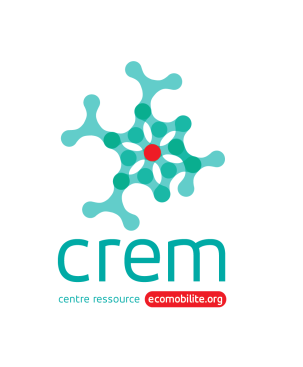 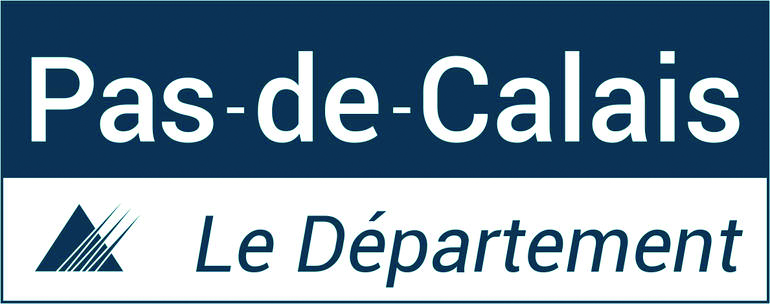 TABLEAU DE BORD DU TERRITOIREDEPARTEMENT DU PAS-DE-CALAISETAT DES LIEUX DE LA MOBILITE SUR LE TERRITOIREEléments de diagnostic mobilité – indicateurs (part modale, …)Politiques publiques territoriales en cours Agenda 21 - Politique de développement du vélodates : 2013-2020Acteurs mobilité sur le territoire Actions menées en faveur de l’écomobilité sur le territoire ? MarcheVélo Le CG62 a commandé à un bureau d’étude une étude sur les aménagements autour de 2 collèges (Pernes + Frévent)2015 : volonté d’augmenter vélo-éducation dans les collègesTransports en communVoitureRéalisation d’une étude par le CG62 et 59 sur l’offre de coivoiturage (carte des flux, équipements et services, …). Enquête sur 3 sites : Aire sauvage à Colembert (sortie d’un échangeur), aire de Lumbres, 4 cantons. Attentes : vidéosurveillance, intermodalité TC, bornes de rechargement, dépose minute, abris modes douxRéalisation d’une carte des besoins en place de covoiturage et d’un schéma cible d’aires de covoiturage. 150 aires, 5700 places à créer ou identifier.Organisation du territoireAménagements en cours ou en projet sur la voierie Acteurs et initiatives locales autour de la mobilité Quels sont les lieux de travail, services ou loisirs qui génèrent beaucoup de déplacements ?MOBILITE ET EMPLOI Aides à la mobilité (financières ou matérielles) spécifiques au public en insertion ? ECOMOBILTE SCOLAIREDémarches pour promouvoir l’écomobilité auprès des jeunes : ? Actions d’établissements scolaires (ou centres de loisirs) de votre territoire mènent des actions sur la mobilité / la sécurité routière  vers les élèves ? Plus largement, y a-t-il des démarches liées à l’éducation au développement durable ? LIENS AVEC LE CREM ET AVEC ACTEURS-RELAISNombre de déplacements/jourMotifs de déplacementsVolume de déplacements selon l’heure et le motifVariation des densités de population/km²Taux d’occupation des voitures1,07 par véhicule, volonté de passer à 1,17Part modale déplacements en nombre et en kilomètresAménagements cyclables (dont stationnement)300 kms de véloroutes - voies vertes